Iš Europos Sąjungos struktūrinių fondų lėšų bendrai finansuojamoprojekto  Nr. 07.4.1-ESFA- V-404-01-0001 „Atrask save“ įgyvendinimo tvarkos aprašo5 priedas     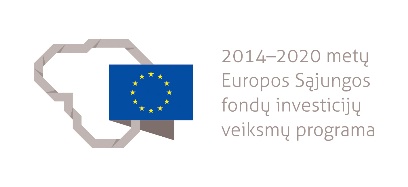 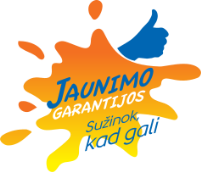 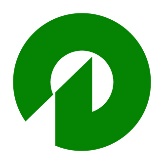 (Dalyvio prašymo dėl kelionės išlaidų kompensavimo forma)_________________________________________________________________(vardas, pavardė, asmens kodas)______________________________________________________________________________(gyvenamoji vieta)_______________________________ teritorinės darbo biržos _______________________________ skyriaus vedėjuiDALYVIO PRAŠYMASDĖL KELIONĖS IŠLAIDŲ KOMPENSAVIMO 201___ m. ____________________  _______ d.___________________(vieta)Nuo 201___m.____________mėn. _____ d. iki 201___m.____________mėn. _____ d. dalyvauju iš Europos Sąjungos struktūrinių fondų lėšų bendrai finansuojamo projekto Nr. 07.4.1-ESFA-V-404-01-0001 „Atrask save“ veiklose adresu _____________________________________ _______________________________________________________________________________ .Į užsiėmimus/vizitus ir atgal vykstu šiuo maršrutu________________________________________                                          (nurodyti kelionės maršrutą arba vietovę, __________________________________________________________________________________________________________________. iš kurios važiuojama)Prašau man priklausančias kelionės išlaidas kompensuoti ir pervesti į mano asmeninę sąskaitą._______________________________________________________________________________________________________________________ (bankas, sąskaitos numeris)Patvirtinu, kad mano pateikti duomenys yra teisingi, pasikeitus gyvenamosios vietos adresui, pasižadu pranešti teritorinei darbo biržai per 3 darbo dienas._____________________	                                          ___________________________________________          (asmens  parašas) 				(vardas, pavardė)____________________________